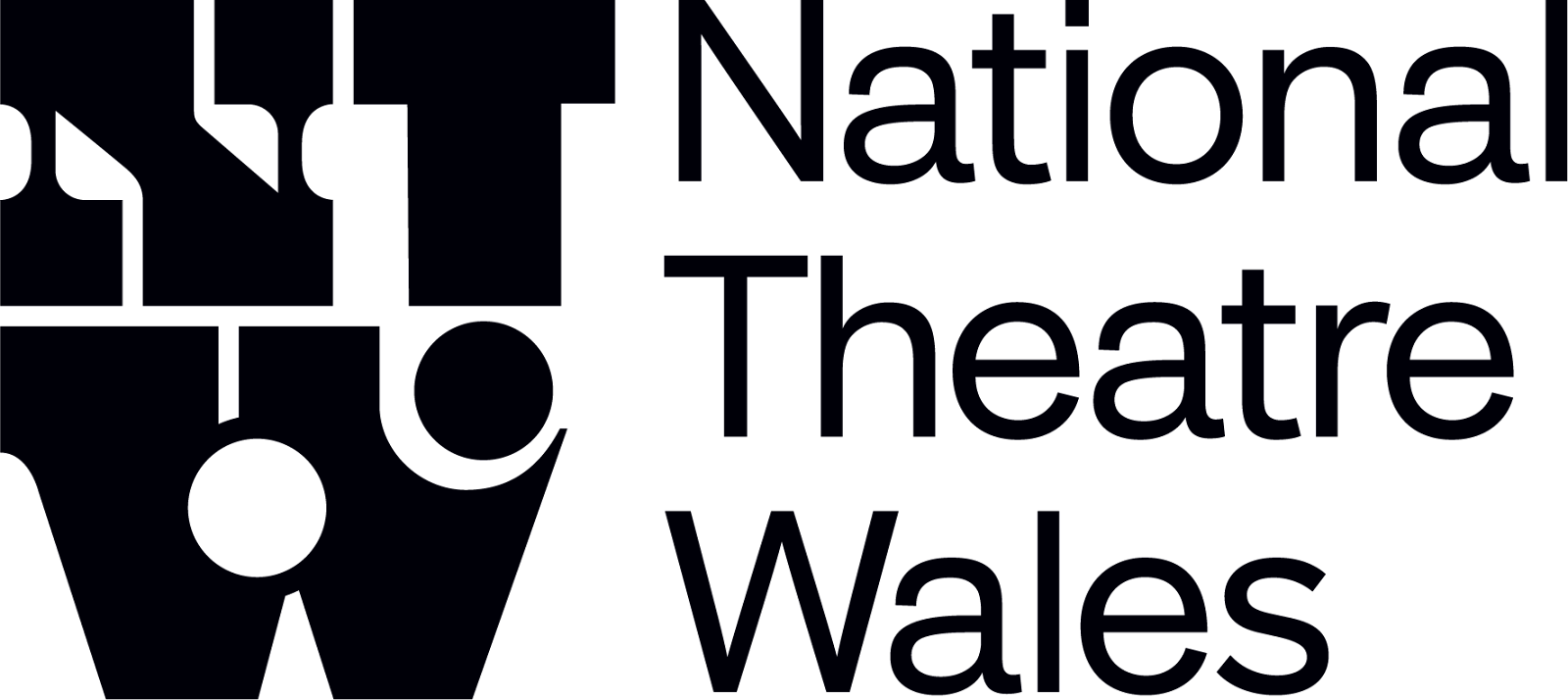 FFURFLEN GAISMae’r ffurflen hon ar gael hefyd mewn print bras. Cysylltwch â work@nationaltheatrewales.org am gopi.SUT I WNEUD CAISDarllenwch yr hysbyseb swydd gyntaf. Yna:I wneud cais, gallwch naill ai ysgrifennu llythyr eglurhaol heb fod yn fwy na 2 dudalen NEU ffilmio fideo o'ch hun heb fod yn hirach na 5 munud. Nid ydym yn ffafrio un ffordd dros y llall, a byddwn yn fodlon derbyn unrhyw ffurf. Mae croeso i chi ddewis y ffurf sydd fwyaf addas i chi.Yn eich llythyr eglurhaol neu fideo, soniwch am eich hun a'ch profiadau sy'n berthnasol i fod yn Gadeirydd. Yn ogystal â hynny, soniwch ychydig am eich dyheadau o ran bywyd. Beth sy'n bwysig i chi? Beth ydych chi'n credu ynddo? Ble hoffech chi fod ymhen 3 blynedd? Pa newidiadau hoffech chi eu gwneud i'n cymdeithas? Beth ydych chi'n mwynhau ei wneud?Gwirich fod eich CV wedi ei ddiweddaru, yn ddim mwy na 3 tudalen o hyd, ac ei fod yn cynnwys enw a manylion cyswllt dau eirda sydd yn eich adnabod chi a fyddai yn gallu rhannu eu barn am eich sgiliau a’ch profiad. Nodwch sut mae eich geirdaon yn eich adnabod. Dylai un ohonynt fod yn gyflogwr presennol neu yn gyn-gyflogwr ichi, ac os nad yw hynny’n bosibl, eglurwch pam. Ni fyddem yn cysylltu â nhw cyn ein bod wedi cynnig y swydd i chi ac eich bod chithau wedi ei dderbyn. 
Cwblhewch y ffurflen gais isod.
Gyrrwch eich llythyr eglurhaol neu fideo i ni ynghyd a’ch CV a’r ffurfflen ymgeisio yma i: work@nationaltheatrewales.org erbyn y dyddiad cau a bennir yn yr hysbyseb swydd.     SWYDD Y GWNEIR CAIS AR EI CHYFER:      
MANYLION PERSONOL:Cyfenw:      Enw(au) Cyntaf:      Prif rif cyswllt:       Rhif cyswllt eilradd:      Cyfeiriad:      Ebost      GWYBODAETH YCHWANEGOL:A oes gennych unrhyw euogfarnau troseddol na treuliwyd neu achos cyfreithiol yn yr arfaeth yn eich erbyn?	
Oes    Nac oes 
Os ydych wedi ateb Oes, rhowch fanylion ar daflen ar wahân.Nid yw’r swydd hon wedi’i heithrio o Ddeddf Adsefydlu Troseddwyr 1974 ac felly gofynnwn i chi ddatgan troseddau na treuliwyd o dan y Ddeddf honno yn unig. Os nad ydych yn siŵr a yw eich euogfarnau wedi’u treulio, gallwch gysylltu â NACRO i gael cyngor.Mae National Theatre Wales yn cydnabod ei dyletswydd i ddiogelu plant ac oedolion sydd yn wynebu risg wrth iddynt fynychu neu gymryd rhan mewn theatr. Fel canlyniad, mae pob rôl yn Theatr Genedlaethol Cymru yn ddarostynedig i basio gwiriad DBS safonol neu well, yn dibynnu ar natur y rôl. Mae National Theatre Wales yn cadw’r hawl i derfynu cyflogaeth neu diddynu cynigion cyflogaeth os yw’r gwiriad DBS yn datgelu unrhyw gollfarnau sydd wedi ei disbyddu neu heb ei ddisbyddu, ceryddon neu rybuddiadau ar gyfer troseddau heb eu hamddiffyn sydd yn ymwneud â neu gallai fygwth diogelwch plant ac oedolion sydd yn wynebu risg. Ymhellach, bydd yr ymgeisydd neu’r gweithiwr hwn yn cael ei riportio i’r heddlu a’r Gwasanaeth Datgelu a Gwahardd (DBS) am wneud cais am y rôl. Yn unol â Deddf Adsefydlu Troseddwyr 1974, a’n polisi ar gyfer recriwtio cynhwysol, os hoffech drafod hyn gyda ni’n gyfrinachol cyn i chi wneud cais, rhowch wybod i ni.CYFLEOEDD CYFARTALCwblhewch ein Ffurflen Monitro Cyfleoedd Cyfartal gan gadarnhau eich bod wedi gwneud isod:Rwyf wedi cwblhau’r Ffurflen Fonitro Cyfleoedd Cyfartal     Bydd y wybodaeth a roddwch yn ddienw. Dim ond i ddarparu ystadegau anhysbys y bydd yn cael ei ddefnyddio er mwyn monitro a dadansoddi ein cynnydd tuag at gyrraedd ein Targeddau amlinellir yn ein Cynllun Cydraddoldeb Strategol.DATGANIADMae cyflwyno’r ffurflen hon yn dangos eich caniatâd penodol y gellir prosesu’ch data yn unol â darpariaethau Deddf Diogelu Data 1998.Rwy’n cadarnhau bod y wybodaeth a roddir ar y ffurflen hon yn gywir ac yn gyflawn ac yn deall y gallai datganiadau camarweiniol fod yn sail ddigonol dros ganslo unrhyw gytundebau dilynol a wneir.
Llofnod:      	Dyddiad:      Os oes gennych gwestiynau am y rôl neu’r broses, cysylltwch â ni ar work@nationaltheatrewales.org.